Parents help sheet - accessing google classroom.  Follow the link belowhttps://www.c2kschools.net/Children log in using their normal username and this will open my school home page. 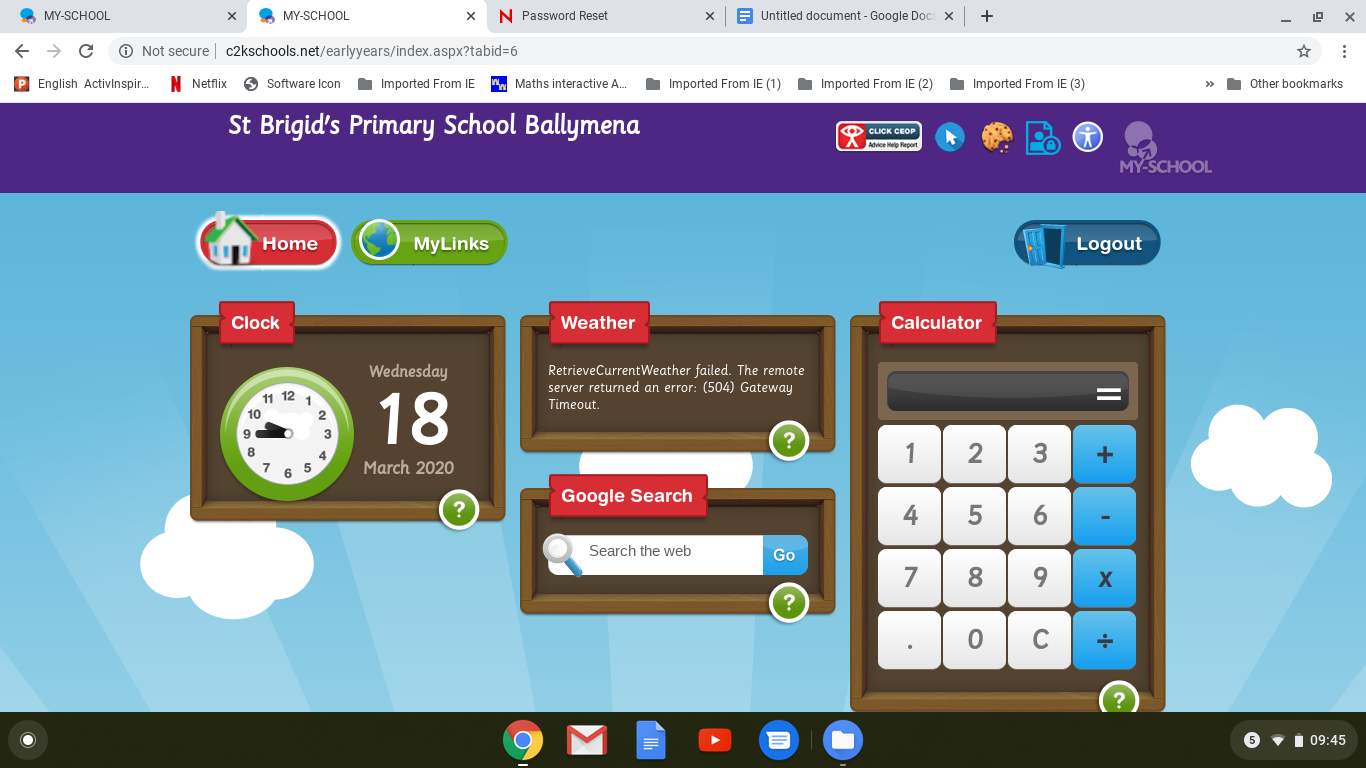 Choose my links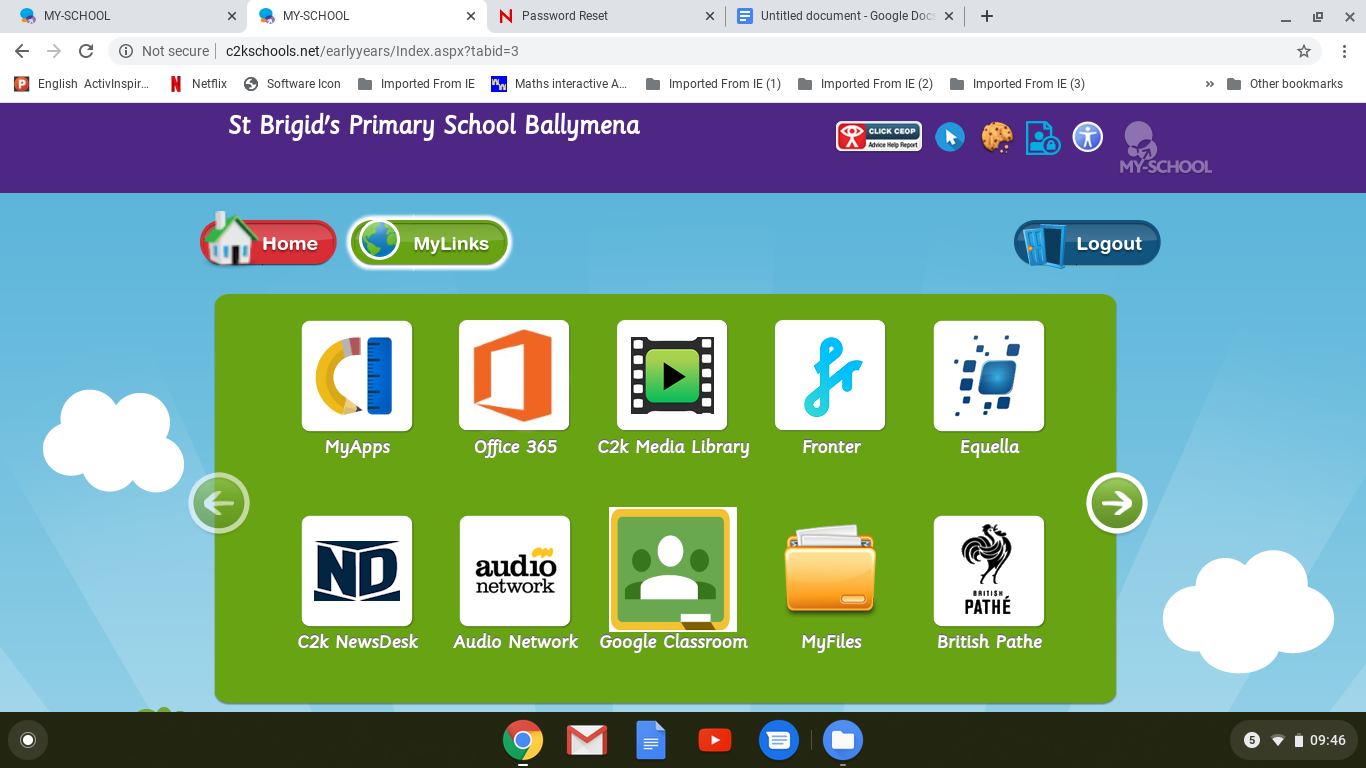   Click on google classroomThe pupil will need to log in to google using their username@c2ken.net  (username is normal school log in name)Followed by the children’s normal school password. When google classroom is open choose the small plus icon at the top and “join class”.Enter the code for the class provided by the teacher. 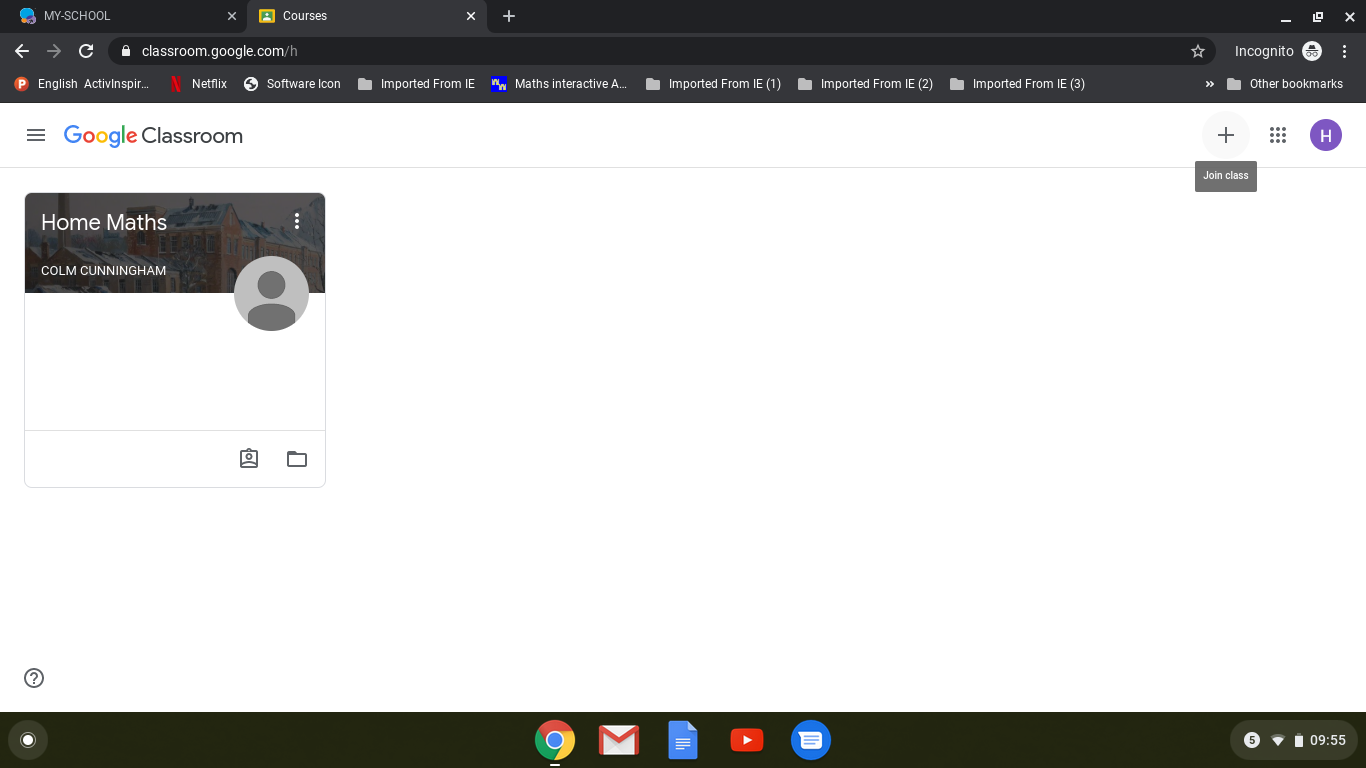 